Конспект занятия во второй младшей группе по познавательному развитию.      Тема: Знакомство с одуванчикомХод:Вспомните с ребенком признаки весны.Предполагаемые ответы детей: стало тепло, прилетели птицы, появились зеленые листочка на деревьях, расцвели первые цветы.Прочитайте стихотворение:Одуванчик золотой -Цветик милый и простой.Он растет среди травы,Средь зеленой муравы.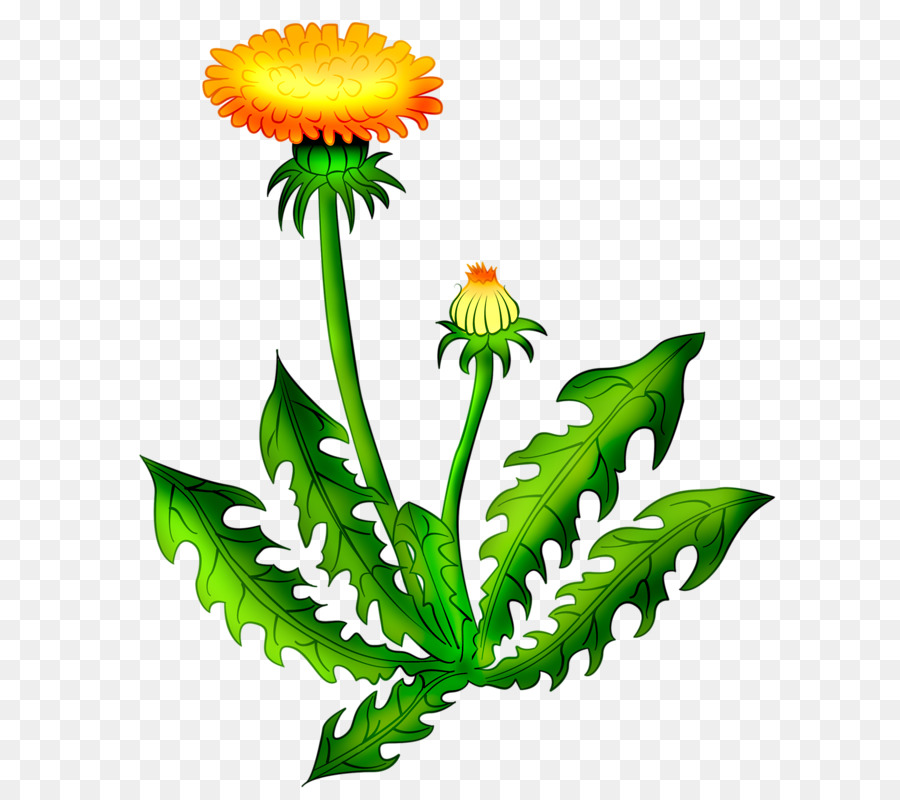  Задайте  вопросы:Какие красивые цветы, как они называются?(Одуванчики)На что похож одуванчик?(На солнышко)Правильно на солнышко. А чем он похож на солнышко?(Цветом и формой, круглый и желтый)Посмотрите какой у него стебелек?(Длинный, зеленый)А еще у одуванчика есть листья, какого цвета листья?(Зеленые)Какой одуванчик?(Красивый, желтый, круглый)Посмотрите, как его любят насекомые, пчелка и жучек прилетели им полюбоваться. 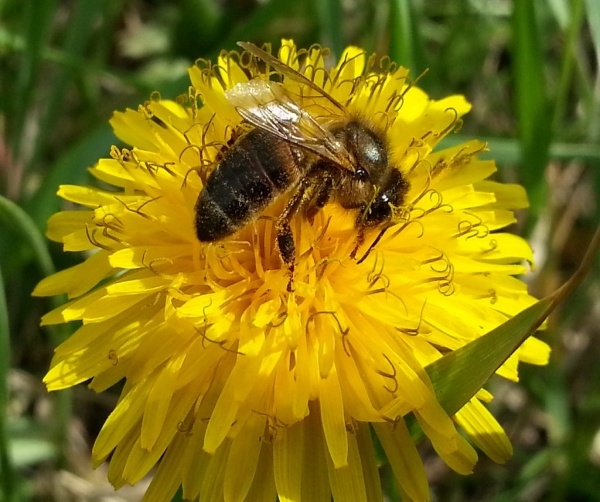 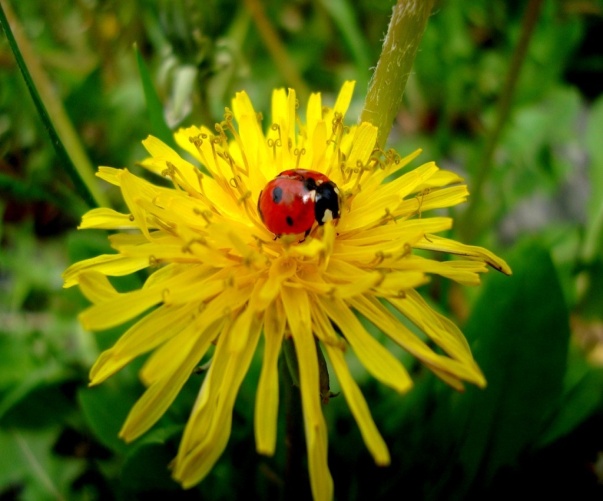 Давайте поиграем в игру.Проводится подвижная игра "Бабочки и цветы"Утром бабочка проснуласьПотянулась, улыбнулась.Раз — росой она умылась,Два — изящно покружилась,Три — нагнулась и присела,На четыре — улетела.После игры спросите: - «Можно нам нарвать букет из цветов?»(Нет) -Верно, нельзя, надо любоваться этим чудом.  Читаем стих:Носит одуванчикжелтый сарафанчик,Подрастет - нарядитсяВ беленькое платьице:Легкое воздушноеВетерку послушное.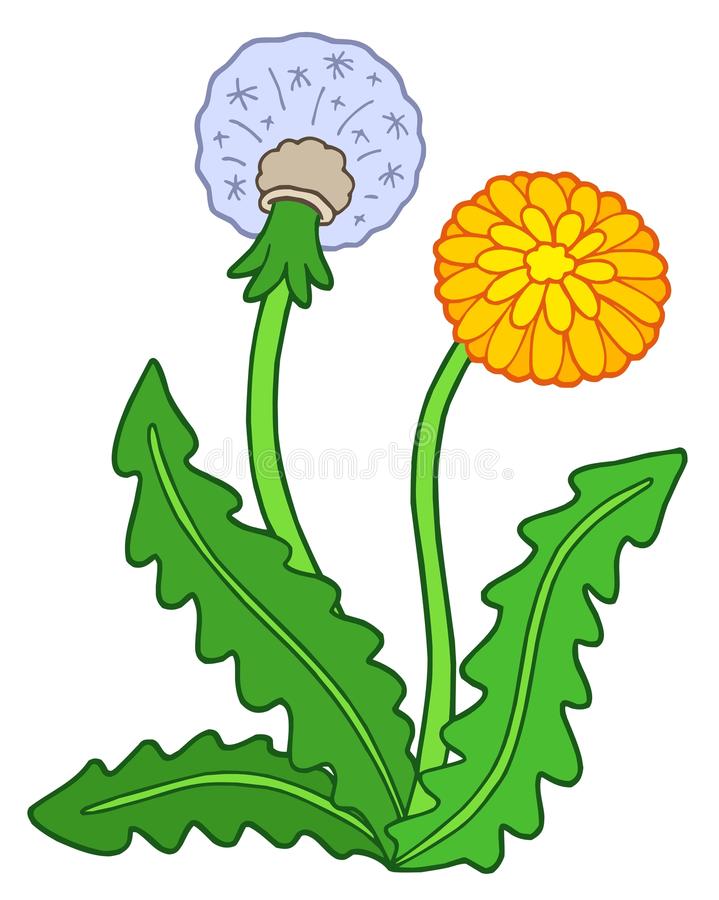 Далее проводится рефлексия, при помощи наводящих вопросов: с каким растением мы сегодня познакомились (одуванчиком); что есть у одуванчика (стебелек, листок и цветок); какого цвета цветок (желтого); на что он похож (на солнышко); чем же он похож на солнышко (круглый и желтый); можно рвать цветы (нельзя, можно только любоваться ими).